The Secretary Jamia Teachers’ Association, Jamia Millia Islamia, New Delhi-110025 Dear Sir, Kindly enrol me as a member of the Jamia Teachers’ Association (JTA). I shall abide by the rules and regulations of the Association.NAME: -----------------------------------------------------------------------------------------------------------------------DESIGNATION: -------------------------------------------------------------------------------------------------------------DEPARTMENT: -------------------------------------------------------------------------------------------------------------PHONE NO: -------------------------------------------(R)-------------------------------(M)E-MAIL: ------------------------------------------------Emp I.D.:-------------------------------- Signature with date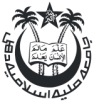 The Accounts Officer (Salary) Jamia Millia Islamia, New Delhi, 110025 Dear Sir,I request you to kindly deduct Rs. 100/- (Rupees one hundred only) per month from my salary as subscription and also Rs.300/-(Rupees three hundred only) towards student scholarship to the Jamia Teachers’ Association (JTA) with effect from -----------------------------------------NAME: ---------------------------------------------------------------------------------------------------------------------------DESIGNATION: -------------------------------------------------------------Emp I.D. ----------------------------------------DEPARTMENT:-------------------------------------------------------------   Signature with dateI certify that Dr./ Prof.-----------------------------------------------------------------has been enrolled as member of the Jamia Teachers’ Association the monthly subscription of Rs. 100/- may kindly be deducted from his salary with effect from ----------------------------------------------------------------------------    Secretary